LEMBAR IDE INOVASI MARKETING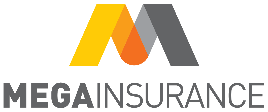 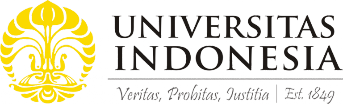 Kelompok:Nama Anggota Kelompok:1.2.3.4.5.Permasalahan apa yang diangkat oleh kelompok? Jelaskan.Sebutkan dan jelaskan program/ide/gagasan inovatif yang dibuat oleh kelompok?Apa tujuan dari program/ide tersebut?Berapa lama waktu yang diperlukan untuk mengimplementasikan program/ide tersebut?Tuliskan poin-poin rencana aksi (action plan) yang harus dilakukan untuk merealisasikan program/ide tersebut.